-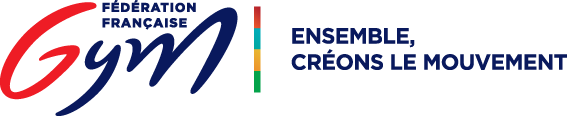 QUESTIONNAIRES « CLUBS FORMATEURS » GRSAISON 2019-2020Document à renvoyer avant le 1er avril de la saison en cours à la responsable PAS GR : Valérie FABRE, fabrevalerie@free.fr. L’objet de ce questionnaire est de rassembler les informations pour l’identification du club dans la stratégie de haut niveau de la FFGym. A remplir chaque saison par les clubs postulant à l’identification « Club Formateur » et par ceux déjà listés.CorrespondantsNom complet du Club : _____________________________________________________________Président du club : _______________________________________________________________	Mail_______________________________@______________________Téléphone :Comité Régional : __________________________________________________________________Président du Comité régional : _________________________________________________________	Mail_______________________________@______________________Téléphone :Coordonnateur de l’Equipe Technique Régionale (CTS) : ____________________________________	Mail_______________________________@______________________Téléphone :Responsable PAS régional (CTS) : _______________________________________________________Mail_______________________________@______________________Téléphone :Coordonnateur de l’Equipe Technique Régionale GR : _______________________________________	Mail_______________________________@______________________Téléphone :Responsable PAS régional GR : _________________________________________________________Mail_______________________________@______________________Téléphone :Encadrement technique du clubResponsable technique : _____________________________________________________________Mail_______________________________@______________________Téléphone :Entraineur référent PAS (si différent) : __________________________________________________Mail_______________________________@______________________Téléphone :Diplômes avec année d’obtention : ____________________________________________________________________________Statut  (bénévole, salarié, préciser le nombre d’heures/ hebdomadaire) :____________________________________________________________________________Groupes entrainés : ___________________________________________________________Autres entraineurs : Nom-Prénom_________________________________________________________________Mail_______________________________@______________________Téléphone :Diplômes : ___________________________________________________________________Statut  (bénévole, salarié, préciser le nombre d’heures/ hebdomadaire) :____________________________________________________________________________Groupes entrainés : ___________________________________________________________Nom-Prénom_________________________________________________________________Mail_______________________________@______________________Téléphone :Diplômes : ___________________________________________________________________Statut  (bénévole, salarié, préciser le nombre d’heures/ hebdomadaire) :____________________________________________________________________________Groupes entrainés : ___________________________________________________________Juges (niveau 4 et plus) :Nom-Prénom___________________Mail_______________________________@______________________Téléphone : Organisation technique Nombre total de licenciées GR : ________________________________________________________Nombre de Baby GR (avant 7 ans) : _____________________________________________________Nombre d’engagées en Coupe Formation en précisant les années d’âge :CF3 : ____________________________________________________________________CF4 : ____________________________________________________________________Est-ce que le club engage des CF2 ?    OUI/NONEst-ce que le club suit les programmes ACCESS GYM GR ?     OUI/NONExpliquez succinctement comment le club est organisé pour assurer la détection (Constitution de groupe, possibilité de recrutement dans les écoles ou autres ...)________________________________________________________________________________________________________________________________________________________________________________________________________________________________________________________________________________________________________________________________________________________________________________________________________________________________________________________________________________________________________________________________________________________________________________________________________________________________________________________________________________Volume horaire d’entrainement proposé (danse, PP… comprises) :Identification des gymnastes à potentielGymnastes ayant participé à la Revue d’Effectif Jeunesse de la saison en cours (RERJ) : Nom-Prénom/âge :_______________________Nom-Prénom/âge : _______________________Gymnastes, licenciées au club,  en pôles Espoir ou INSEP:Nom-Prénom_______________________		Pôle_______________________Nom-Prénom_______________________		Pôle_______________________Gymnastes, licenciées au club, identifiées dans la Ranking List de décembre 2019 : Nom-Prénom_______________________Ranking List : Avenir/Junior/SeniorSur les listes ministérielles (préciser lesquelles) : OUI / NON ________Nom-Prénom_______________________Ranking List : Avenir/Junior/SeniorSur les listes ministérielles (préciser lesquelles) : OUI / NON ________Gymnastes de 7 à 11 ans identifiées au sein du Dispositif Régional d’Accession (D.R.A)Nom-Prénom_______________________Nom-Prénom_______________________Nom-Prénom_______________________Organisation environnementale :Installation sportive : Adresse (s) du ou des gymnases utilisés : __________________________________________________________________________________Description succincte des installations gymniques (moquette, hauteur de plafond…) :______________________________________________________________________________________________________________________________________________________________________________________________________________________________________________________Aménagement scolaire :Disposez-vous d’un partenariat avec des établissements scolaires pour aménager la scolarité et assurer le suivi scolaire :Ecole primaire : OUI / NON, Classes :_____________________________________________________Nom de l’établissement : _______________________________________Public / PrivéCollège : OUI / NON, Classes : __________________________________________________________Nom de l’établissement : _______________________________________Public / Privé	Remarques/projets : ______________________________________________________________________________________________________________________________________________________________________________________________________________________________________________________Suivi médical mis en place :Nom du médecin référent : ____________________________________________________________Mail_______________________________@______________________Téléphone :Nom du kinésithérapeute référent : _____________________________________________________Mail_______________________________@______________________Téléphone :Autres intervenants : Nom : ________________________         Spécialité : ______________Présenter l’organisation du suivi médical :__________________________________________________________________________________________________________________________________________________________________________________________________________________________________________________________________________________________________________________________________________________________________________________________________________________________Investissement dans le D.R.A (Dispositif Régional d’Accession) :Participation de l’encadrement aux actions régionales du D.R.A (stages, regroupement de gymnastes/entraineurs…) : OUI / NONLesquelles : _________________________________________________________________________Participation aux actions régionales de formation de cadres et/ou juges : OUI / NONLesquelles : _________________________________________________________________________Participation aux actions d’évaluation (Organisation des étapes de la Coupe Formation, Tests…) : OUI / NONLesquelles : _________________________________________________________________________Accueil d’actions DRA dans le club : OUI / NONLesquelles : _________________________________________________________________________Organisation de compétitions par le club : OUI / NONLesquelles : _________________________________________________________________________Remarques, projets,  précisions à renseigner :______________________________________________________________________________________________________________________________________________________________________________________________________________________________________________________Echanges avec d’autres structures :Organisez-vous des échanges avec d’autres clubs (Stages, rencontres sportives…) ?Lesquelles : _________________________________________________________________________Etes-vous en relation régulière avec un Pôle ? De quelle nature est cette relation ?__________________________________________________________________________________Etes-vous en relation avec des clubs étrangers ? Faites-vous des rencontres, des tournois ou stages à l’étranger ?__________________________________________________________________________________La formation des entraineurs :Les entraineurs des groupes « Performance », participent-ils à des formations organisées par la fédération ou autres ? OUI/NONLesquelles : _________________________________________________________________________Autres renseignements que vous jugez utiles à renseigner :______________________________________________________________________________________________________________________________________________________________________________________________________________________________________________________________________________________________________________________________________________________________________________________________________________________________________________________________________________________________________________________________________________________________________________________________Etapes1ère étape                                        Formation de base1ère étape                                        Formation de base1ère étape                                        Formation de base2ème étape                                          Formation préparatoire2ème étape                                          Formation préparatoire2ème étape                                          Formation préparatoireAges7 ans8 ans9 ans10 ans11 ans12 ansNombre de Séquences/sem __________________________________________________Volume horaire/sem__________________________________________________Participation aux programmes compétitifs de la filière Elite et PerformanceParticipation aux programmes compétitifs de la filière Elite et PerformanceParticipation aux programmes compétitifs de la filière Elite et PerformanceParticipation aux programmes compétitifs de la filière Elite et PerformanceNoms PrénomsAgesMeilleurs résultats obtenus cette saisonInd. Nat 7-9 ans1/ 2/ …1/2/…1/2/…Ind. Nat 10-11 ansAvenir s’entrainant dans le club en 2019Avenir s’entrainant dans le club en 2020Espoir s’entrainant dans le club en 2019Espoir s’entrainant dans le club en 2020Avenir s’entrainant sur une autre structure (préciser)Ens National 7-9 ansEns National 10-11 ansEquipes NationalesNombre :Niveaux :GYMNASTES A POTENTIEL S’ENTRAINANT AU SEIN DU CLUBGYMNASTES A POTENTIEL S’ENTRAINANT AU SEIN DU CLUBGYMNASTES A POTENTIEL S’ENTRAINANT AU SEIN DU CLUBGYMNASTES A POTENTIEL S’ENTRAINANT AU SEIN DU CLUBGYMNASTES A POTENTIEL S’ENTRAINANT AU SEIN DU CLUBGYMNASTES A POTENTIEL S’ENTRAINANT AU SEIN DU CLUBGYMNASTES A POTENTIEL S’ENTRAINANT AU SEIN DU CLUBGYMNASTES A POTENTIEL S’ENTRAINANT AU SEIN DU CLUBNoms PrénomsNiveaux de CFProgrammes saison en coursRésultats compétitifs saison en coursProjets Entrainement(Volume répartition)Autres infos utilesNationalité…20092010201120122013